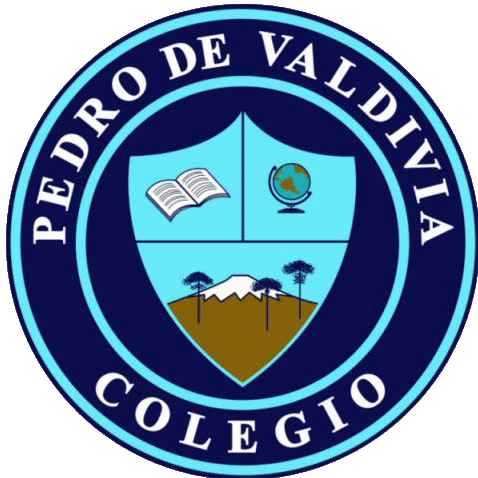 CRONOGRAMA DE ACTIVIDADESMES: MAYOUNIDAD Nº2 “El Sonido” 3° BÁSICODOCENTE: Elena  Varela LopezCURSO O NIVEL: 3º BásicoASIGNATURA:Ed MusicalSEMANA /FECHAOBJETIVOACTIVIDADESADECUACIÓN  PIE RECURSOFECHA ENTREGA 10 de mayo de 2020Conocer la duración del sonido creando Instrumento de percusión con desechosCrear un instrumento musical  de percusión con desechos  de la casa como tarros, palos  Imágenes de referenciaMaterial de informaciónFotografías de instrumentos 22 de mayo22 de mayo de 2020Realizar un video donde cante y acompañe con el instrumento creado.